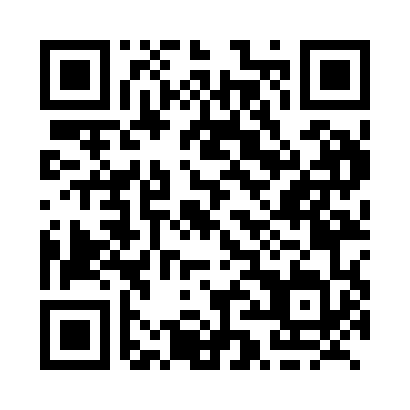 Prayer times for Alkali Lake, British Columbia, CanadaWed 1 May 2024 - Fri 31 May 2024High Latitude Method: Angle Based RulePrayer Calculation Method: Islamic Society of North AmericaAsar Calculation Method: HanafiPrayer times provided by https://www.salahtimes.comDateDayFajrSunriseDhuhrAsrMaghribIsha1Wed3:405:381:066:148:3410:332Thu3:375:371:066:158:3610:363Fri3:345:351:066:168:3810:394Sat3:315:331:066:178:3910:425Sun3:285:311:066:188:4110:446Mon3:255:291:066:198:4310:477Tue3:225:281:056:208:4410:508Wed3:195:261:056:218:4610:539Thu3:165:241:056:228:4710:5610Fri3:145:231:056:238:4910:5711Sat3:135:211:056:248:5010:5812Sun3:135:191:056:258:5210:5913Mon3:125:181:056:258:5411:0014Tue3:115:161:056:268:5511:0015Wed3:105:151:056:278:5711:0116Thu3:105:131:056:288:5811:0217Fri3:095:121:056:299:0011:0318Sat3:085:101:056:309:0111:0319Sun3:075:091:056:319:0211:0420Mon3:075:081:066:329:0411:0521Tue3:065:071:066:329:0511:0622Wed3:065:051:066:339:0711:0623Thu3:055:041:066:349:0811:0724Fri3:055:031:066:359:0911:0825Sat3:045:021:066:369:1111:0826Sun3:045:011:066:369:1211:0927Mon3:035:001:066:379:1311:1028Tue3:034:591:066:389:1411:1129Wed3:024:581:066:389:1611:1130Thu3:024:571:076:399:1711:1231Fri3:024:561:076:409:1811:12